Конкурс стилистов «Весенняя феерия»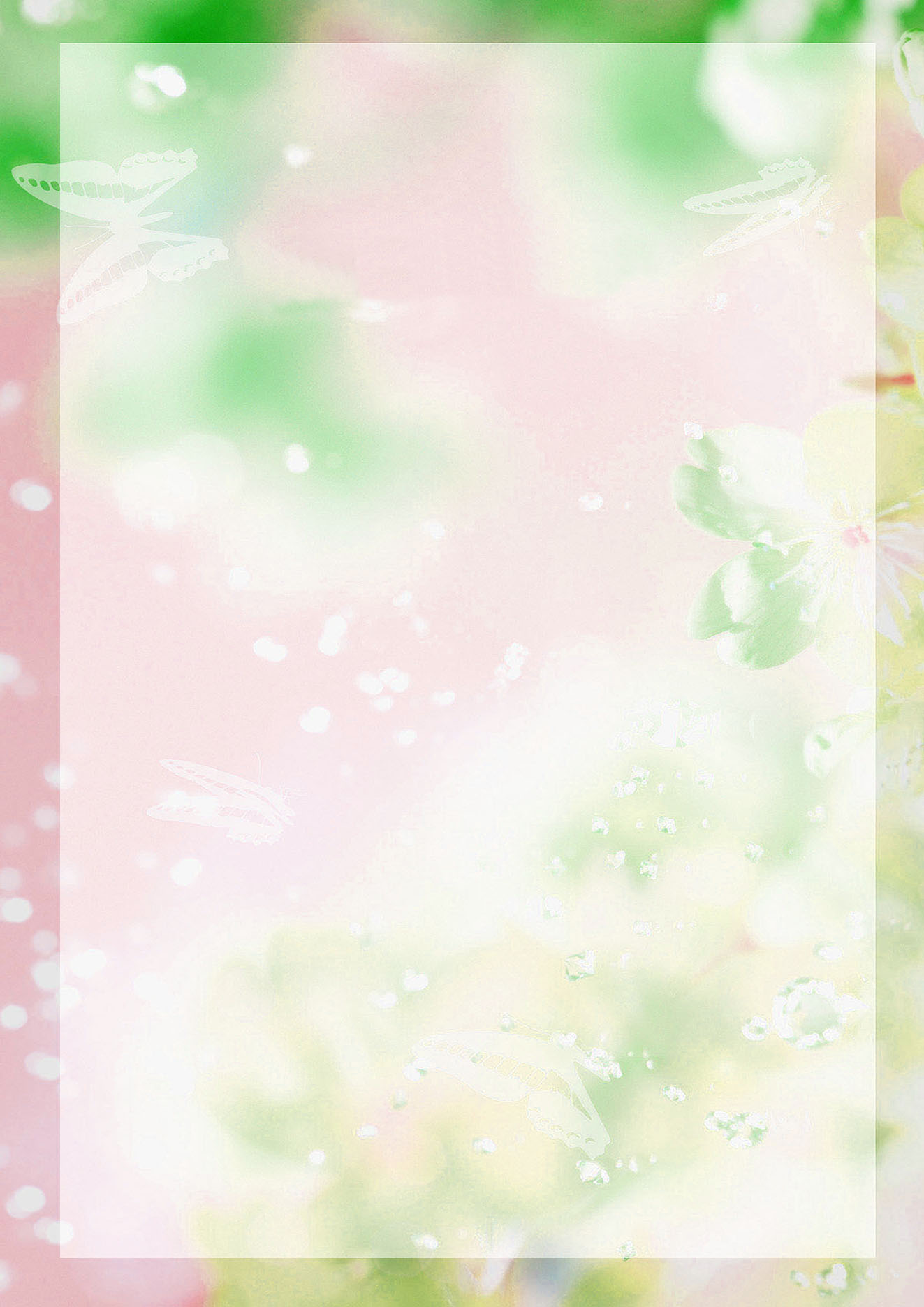 в рамках городского фестиваля искусств «Радуга надежд»и конкурс «Автостиль» в рамках проекта «Автогорода.1. Организатором конкурса является МБОУДОД центр эстетического воспитания детей  «Желтый ветер». Соорганизатором является МБОУДОД ДЮЦ «Планета».2. В конкурсе принимают участие:детские творческие коллективы образовательных учреждений городского округа Тольятти;отдельные представители образовательных учреждений городского округа Тольятти;3. Конкурс «Весенняя феерия» проводится по номинациям:«Визаж» (14-21 лет)- «русский сувенир»,- «восточная красавица»,- «принцесса вечеринок»,- «фантазийный макияж»;«Парикмахерское искусство» (14-21 лет)- «вечерние причёски»,- «прически на короткие волосы»,- «плетение из волос»;«Образ» (7-21 год)- групповая композиция (более 2 человек 10-21 год),- индивидуальная композиция (10-21 год),- поколение Next (4-10 лет);«Дизайн ногтей» (14-21 год).Конкурс «Автостиль» (14-21  год) проводится по номинациям:- «Укротительница дорог» - «Блондинка за рулем» - «Автоледи»- «Костюм для автомобиля» («Мисс Car», «Мистер Car»)5. Требования к конкурсной программе:Номинация «Визаж»:Модель допускается к участию в конкурсе с нанесённым тональным кремом и пудрой на лицо и шею, готовой причёской и костюмом.Номинация «Парикмахерское искусство» (вечерняя прическа):Волосы моделей перед выходом на подиум должны быть зачесаны назад. Длина волос должна быть не менее . Невыполнение этого положения влечет за собой начисление штрафных баллов любым из членов жюри. Члены жюри могут дополнительно увлажнить волосы моделей, если сочтут это необходимым.Макияж и аксессуары должны соответствовать образу и нормам приличия. Видение образа может переходить в театральное действо, но костюмы не должны затрагивать исторические эпохи. Допускается модная стилизация.Номинация «Образ»:Костюм, макияж, прическа и аксессуары должны соответствовать заявленному образу.Номинация «Дизайн ногтей»:На конкурс представляется готовая роспись на натуральных ногтях модели любым способом нанесения (иглой, кистью). В присутствии жюри производится роспись на типсах формы большого пальца и мизинца (типсы, лаки, кисти предоставляет автор работы). Время выполнения работы – 45-50 минут. В случае, если один автор представляет 2 модели, роспись выполняется только на типсах формы большого пальца.В номинациях «Укротительница дорог», «Блондинка за рулем», «Автоледи»:Распространяются общие требования по номинациям «Визаж», «Парикмахерское искусство», «Образ».В создании образов может быть использованы элементы бодиарта на руках, ногах, шее, спине, груди (только в мужских образах).Аксессуары должны соответствовать образу и нормам приличия. Допускается модная стилизация.Костюм, макияж, прическа и аксессуары должны соответствовать заявленному образу.В номинации «Костюм для автомобиля»:Представляется полный образ автомобиля, его стиль или интерьер салона автомобиля.Возможно использование аэрографии.На конкурс представляются фотографии автомобиля размером не менее формата А3. До конкурса представляется презентация образа автомобиля или интерьера салона в программе «Презентация».6. Критерии оценивания:Номинации «Визаж» и «Парикмахерское искусство»:техника, чистота и аккуратность выполнения фантазийного макияжа;оригинальность, техничность исполнения, соответствие образу, наличие украшений.Номинация «Образ»:оригинальность, гармоничность образа и соответствие его выбранной теме, а также технике исполнения.Номинация «Дизайн ногтей:соответствие и гармония общего вида, оригинальность, чистота, аккуратность, техника исполнения, наличие украшений (по желанию), ухоженность рук.Номинации «Укротительница дорог», «Блондинка за рулем», «Автоледи»:Соответствие темеОригинальностьСтепень эмоционального воздействияНоминация «Укротительница дорог»:ДерзостьРискованностьУдобствоНоминация «Блондинка за рулем»:КрасотаРомантикаНоминация «Автоледи»:Деловой стильКорпоративный стильЭлегантностьНоминация «Костюм для автомобиля» («Мисс Car», «Мистер Car»):Стиль или интерьер салона автомобиля.7. Сроки проведения конкурса: 10 апреля 2015 года в 15.00 в ТРК «Русь–на-Волге» (ул. Революционная, 52 а);8 Срок подачи заявок по установленной форме (Приложение к Положению) до 1 апреля  2015 г. в МБОУДОД ЦЭВД  «Желтый ветер» (ул. Революционная, 72), по электронной почте veter@edu.tgl.ru, по факсу: 67-01-77, по телефону 20-22-14. Сайт: jveter.ru . Ответственный: Мурышова Светлана Владимировна.ПриложениеЗАЯВКАна участие в конкурсе стилистов «Весенняя феерия»городского фестиваля искусств «Радуга надежд»и конкурс «Автостиль»в рамках проекта «Автогорода», сетевого проекта «Волжский ТехноС@лон»2014-2015 учебного годаСокращённое название учреждения, телефон _______________________________Полное и точное название коллектива (студии) ______________________________Ф.И.О руководителя творческого объединения, (полностью)___________________Номинация ____________________________________________________________Название работы _______________________________________________________ Ф.И. автора работы  _____________________________________________________Ф.И. модели ___________________________________________________________Руководитель учрежденияМ.П.Исполнитель, контактный телефон (сотовый) 